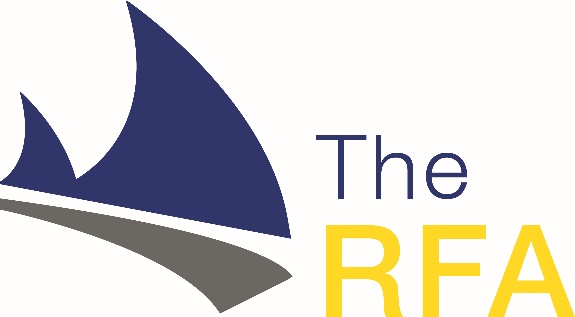 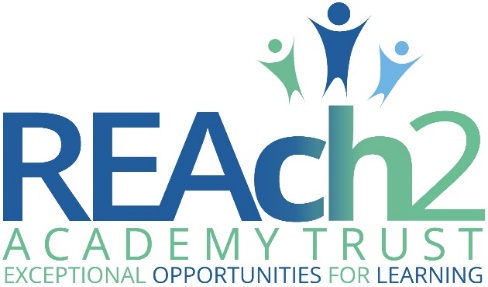 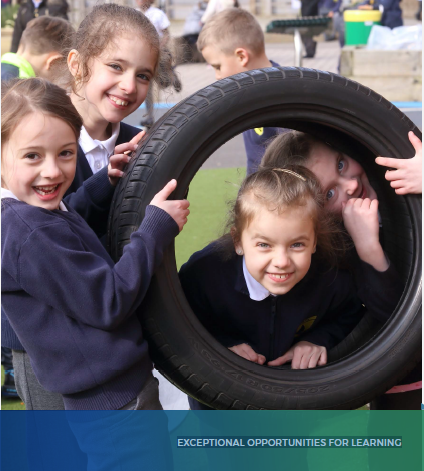 Letter from Cathie Paine, Chief Executive, REAch2 Academy TrustDear CandidateThank you for your interest in this role within the REAch2 Academy Trust. This is a hugely exciting time for our family of schools. The Trust has been recognised by the Department for Education as being well placed to raise standards and achieve excellence for pupils in a growing number of schools nationwide. We are presented with a rare opportunity to make a real difference to the lives and life chances of so many primary school children – many of whom haven’t previously received the educational opportunities they deserve.The Trust includes schools at all stages of development, from those requiring significant improvement through to existing outstanding schools. As a Trust we are clear about the importance of achieving long term sustainability for our schools. Our vision is to enable individual academies to flourish with real autonomy, whilst also ensuring a strong ethos of support and collaboration across our schools. Teachers within REAch2 belong to a national community of professionals, and benefit from a wide range of networks and development opportunities across the Trust. In time, our best teachers are able to work across schools, develop specialisms and step up to leadership roles within and beyond their own academy. The Trust provides a strong culture of collaboration and support, together with high expectations for staff and pupils alike. Those we recruit are able to demonstrate that they share our values, are highly motivated to work with colleagues within and beyond their school to continuously develop their skills and pursue professional excellence, and are committed to providing the highest standards of teaching for all children. If that is you then we would be delighted to receive your application.  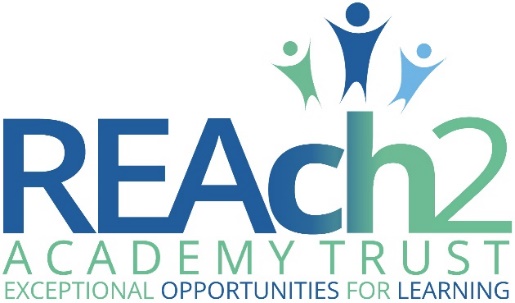 Cathie PaineChief Executive, REAch2 Academy TrustOur Cornerstones and Touchstones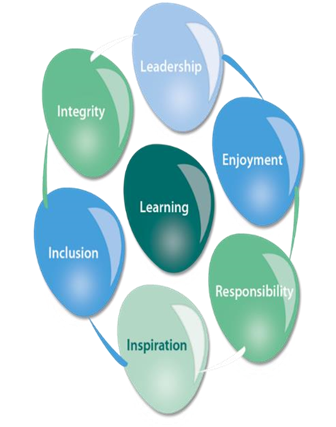 REAch2 is the Cornerstone of the Trust: providing a strong, responsible foundation from which every academy develops and grows. A cornerstone provides a subtle yet paramount role in the construction of a building and ensures that REAch2 is a trustworthy, accountable and inspirational organisation, delivering the best possible learning experience.REAch2 is defined by the values of excellence, quality, delivery and standards – these features give the Trust its enduring attributes and its inherent reliability.However, what gives each REAch2 Academy its uniqueness are the Touchstones of the Trust (seen on the right). Just as 500 years ago touchstones were used to test the quality of the gold they marked, so too our touchstones find what is precious and set these things apart. They are used to express the values and ethos of the Trust and describe what the Trust wants to be known for and how it wishes to operate.With good leadership, we aspire to develop children academically, emotionally, physically and spiritually. We notice talent and spot the ‘possible’ in people as well as the ‘actual’. Developing potential across our Trust becomes a realisation that there is a future worth pursuing for everyone. Children deserve enjoyment in their learning and the pleasure that comes from absorption in a task and achieving their goals. Providing contexts for learning which are relevant, motivating and engaging, release in children their natural curiosity, fun and determination. Inspiration breathes energy and intent into our schools: through influential experiences, children can believe that no mountain is too high and that nothing is impossible.REAch2 serves a wide range of communities across the country and we celebrate the economic, social, cultural and religious diversity that this brings: embracing inclusion ensures that we are a Trust that serves all, believing that everyone can succeed.We take our responsibility seriously. We act judiciously with control and care. We don’t make excuses, but mindfully answer for our actions and continually seek to make improvements.REAch2 is a Trust that has a strong moral purpose, our integrity is paramount. Our mission is to change children's lives by providing the very best quality education we can. Through this, children can fulfil their potential, become happy, successful adults and contribute effectively and meaningfully to society. We welcome the fact that all our decisions and actions are open to scrutiny. You can learn more about REAch2 at our website: www.reach2.orgPost:			After School Club AssistantStart Date:		As soon as possibleContract Type:		PermanentSchool/Location:	The Robert Fitzroy Academy, CroydonClosing Date:	12pm Mid day 31st AugustWho are we?The Robert Fitzroy Academy is a three-form entry primary school in Croydon situated in the heart of the local community. We are an Ofsted rated ‘Good School’ with two previous ‘Good’ inspections since our opening in 2012.   Our fundamental belief is they the whole child is the whole point.It is our goal to create a school where children can achieve academically but also flourish as citizens of the world.Our Wrap Around Care ProvisionOur wrap around care provision is extremely popular with approximately 120 children accessing the provision on a daily basis. We provide an active, healthy and fun start and finish to the school day for our young people whilst helping them develop friendships, confidence and social skills. We are committed to outstanding quality. If you have the passion, commitment, energy and motivation to make a difference to our young people we would like to hear from you.What we are looking for?We are seeking to appoint confident and creative individuals.Under the guidance of the Wrap Around Care Manager you will be working closely with the children, ensuring their safety at all times, engaging with them in aspects of play and conversation, setting up activities for children to take part in, meet and greet parents and provide them with feedback on their child’s time at the club. We are looking for individuals who can enhance our provision and who are committed to making the school experience engaging, enjoyable and meaningful for primary age children. In particular, successful applicants should have:Experience of working in a similar role with primary school age childrenBasic understanding of child development and learningNVQ Level 2 in play work/childcare or equivalent qualification or experienceA current food hygiene certificate or willingness to undertake the relevant trainingPaediatric first aid qualification or willingness to undertake the relevant training.Ability to self-evaluate learning needs and actively seek learning opportunitiesAn understanding of children with health care needsKnowledge of child safeguarding proceduresYou should:Have excellent communication skillsHave the ability to build effective relationships with students, parents and other staffThe ability to relate in a firm and friendly way with a wide range of personalitiesThe ability to use initiativeBe willing to undertake direction and guidanceHave a good understanding of behaviour management strategiesBe able to work as part of a teamWorking hoursAfter School Club		2.30 – 6.30pmWe are willing to accept applications from people wishing to apply for one or both roles. If you are only applying for one role please state clearly on your application form which role you are applying for.The application pack and form can be downloaded from the following websites:www.croydon.gov.ukwww.robertfitzroyacademy.comPlease note we are unable to accept CV’s. We regret we are only able to contact short-listed applicantsSalaryNJC Outer London SP 2 – 3. £21399 - £21783. This is the full-time salary for a member of staff working 52 weeks per year, the salary will be pro rata for the number of hours/weeks worked.After School Club Position: 	20 hours per week approximately £10533.00 per annumClosing Date: 31st August 2022 (12pm mid-day)Interview Date:Early SeptemberPlease return completed application forms to:Private and ConfidentialMrs D Tapson HR and Office ManagerThe Robert Fitzroy Academy80 Brampton RoadCroydonCR0 6JNOr email to:	deborah.tapson@robertfitzroyacademy.org. A signed hard copy of your application will be required prior to interview.Original evidence of right to work within the United Kingdom will be required prior to commencement of employment. The Robert Fitzroy Academy is committed to safeguarding and promoting the welfare of children and young people and we expect all staff and volunteers to share this commitment. We will ensure that all our recruitment and selection practices reflect this commitment. All successful candidates will be subject to Disclosure and Barring Service checks along with other employment checks. You will be required to sign a Self-Declaration form .Applicants who have lived/travelled abroad for more than 6 months within the last 10 years will also need to obtain a criminal record check from the relevant country. The application process and timetableThe candidates selected for interview will be informed after shortlisting and full details of the interview programme will be provided. Safeguarding, Safer Recruitment and Data ProtectionAt REAch2 we recognise that academies and academy personnel are in a unique position in their care of children. The responsibility for all staff to safeguard pupils and promote their welfare, as stated in Section 175 of the Education Act (2002) is one that is central to our ethos, our policies and our actions. All children are deserving of the highest levels of care and safeguarding, regardless of their individual characteristics or circumstances, and we are committed to applying our policies to ensure effective levels of safeguarding and care are afforded to all of our pupils. We have a principle of open competition in our approach to recruitment and will seek to recruit the best applicant for the job.  The recruitment and selection process aims to ensure the identification of the person best suited to the job based on the applicant’s abilities, qualifications, experience and merit as measured against the job description and person specification. The recruitment and selection of staff will be conducted in a professional, timely and responsive manner and in compliance with current employment legislation, and relevant safeguarding legislation and statutory guidance.All information is stored securely and any information supplied by unsuccessful candidates will be destroyed through a confidential waste system after six months from notifying unsuccessful candidates, in accordance with our information and records retention policy.The Trust ensures all applicant data is stored and processed appropriately. For further details on how your details will be managed during the recruitment process please refer to our Privacy Notice for Job Applications. Job DescriptionPost:	 After School Club AssistantsResponsible to:		Wrap Around Care ManagerJob PurposeYou will be responsible for providing a stimulating and caring atmosphere through the extended services provision to enable children to develop to their full potential. Main purpose of the role:To assist the Wrap Around Care Manager in supervising children during after school club.  Providing appropriate activities, encouraging co-operation, securing their safety, monitoring well-being and ensuring good behavior.Main ResponsibilitiesRecognises how the quality of the academies provision has an impact on learning and on pupils’ attitude to schoolSupervise children in collecting food, being seated, clearing away crockery, moving to activities, in activity area and/or playground as appropriate.Help organise play and art activities, reading and homework support.Establish good relationships with children – interact positively with children, encouraging cooperation and mutual support; monitor children’s well-being and readiness for class; provide help and support to children.Encourage good behaviour by using praise and reward and taking action with poor behaviour in line with school policy.Ensure health and safety of children – maintain a register of children attending, control access to other parts of the school, administer any necessary basic first aid, record all injuries in the accident book, ensure children understand action to be taken in case of fire.Take pride in providing enjoyable childcare and activities for pupils.Build up warm and positive relationships with pupils.Consider the needs of pupils.Go out of your way to be helpful towards pupils.Anticipate pupils’ needs and makes suggestions to support them.Speak clearly and listens carefully to pupils, using questions to check understanding.Be tactful when talking to pupils, parents and colleagues.Acknowledge all colleagues in a friendly and helpful way.Build effective working relationships with others by being open and honest e.g. admitting when a mistake is made.Acknowledge the needs of different people e.g. help new starters to settle in the school.Speak clearly to colleagues and listens carefully to colleagues, using questions to check understanding.Be tactful when talking to others.Treat all colleagues in a courteous and helpful manner, challenging racism and discriminating behaviour.Attend and participate in relevant meetings as required. Participate in training and other learning activities and performance development as required.Be aware of and comply with policies and procedures relating to child protection, health, safety and security, confidentiality and data protection, reporting all concerns to an appropriate person.Be aware of and support difference and ensure all pupils have equal access to opportunities to learn and develop. To demonstrate an understanding of and a commitment to REAch2’s Equal Opportunities policies and to the standards of customer care.Be responsible for own Health & Safety, as well as that of colleagues, pupils and the public.  Employees should co-operate with management, follow established systems of work, use protective equipment where necessary and report defectives and hazards to management.  Duties and responsibilities of the post may change over time as requirements and circumstances change. The person in the post may also be required to carry out such other duties consistent with the grade from time to time.Green StatementSeek opportunities for contributing to sustainable development of the borough, in accordance with REAch2’s Green Commitment. In particular, demonstrate good environmental practice (such as energy efficiency, use of sustainable materials, sustainable transport, recycling and waste reduction) in management of the service provision.Data ProtectionTo be aware of REAch2’s responsibilities under the Data Protection Act 1984 for the security, accuracy and relevance of personal data held on such systems and ensure that all administrative and financial processes comply with this.To maintain client records and archive systems, in accordance with departmental procedure, policy and statutory requirements.ConfidentialityYou are expected to treat all information acquired through your employment, both formally and informally, in strict confidence.  There are strict rules and protocols defining employees’ access to and use of the council’s databases.  Any breach of these rules and protocols will be regarded as subject to disciplinary investigation.  There are internal procedures in place for employees to raise matters of concern regarding such issues as bad practice or mismanagement.EqualitiesREAch2 has a strong commitment to achieving equality of opportunity in its services to the community and in the employment of people. It expects all employees to understand, comply with and to promote its policies in their own work, to undertake any appropriate training and to challenge racism, prejudice and discrimination.Customer CareAbility to demonstrate a commitment to REAch2’s Customer Care Policy.Health and SafetyEvery employee is responsible for their own Health & Safety, as well as that of colleagues, service users and the public.  Employees should co-operate with management, follow established systems of work, use protective equipment where necessary and report defectives and hazards to management.To contribute as an effective and collaborative member of the school teamTo participate in training to be able to demonstrate competence.To participate in first aid training as required.Participating in the ongoing development, implementation and monitoring of the service plans.Championing the professional integrity of the School Service Supporting Customer Focus, Best Value and electronic management of processes.Actively sharing feedback on School policies and interventions.Person SpecificationThe person specification is a picture of the skills; knowledge and experience needed to carry out the job. It has been used to draw up the advert and will be used in the shortlisting and interview process for the post. If you are a disabled person and are unable to meet some of the job requirements specifically because of your disability, please say this in your application. If you meet all the other criteria you will be shortlisted and we will explore jointly with you if there are ways in which the job can be changed to enable you to meet the requirements.	Application deadline: 12pm Mid-Day 31st August 2022Interviews: Early SeptemberContract details:PermanentSalary: See advert for salary detailsStart date:As soon as possibleQualificationsEssentialDesirableEvidenceMinimum of NVQ Level 2 qualification in playwork or childcare, or be studying towards relevant qualification A, IFirst aid qualification (or willingness to train)A, IKnowledge and ExperienceExperience of work/play with children of primary ageA,I, RAn understanding of the play work principlesA, IAn understanding of the importance of creating play environments which are child ledA, IA commitment to safeguarding and promoting the welfare of all our childrenA, IAn understanding of the importance of behaviour management strategiesA, ICommitment to and understanding of Equal OpportunitiesA, IHave a knowledge of policies and procedures relating to child protection , health & safety, equal opportunities and confidentialityA, IBasic food hygiene certificateA, IAn understanding and appreciation of the differing needs and abilities of primary age childrenA, ISkills & personal qualitiesPossess good interpersonal & communication skills and the ability to work effectively as a team memberA, IAbility to develop effective professional relationshipsI, RAbility to use initiativeA, IFun approach to inspiring children’s playA, IConfidence in dealing with young people, maintaining discipline, motivation and ensuring well-being of children including acting on bullyingA, IAbility to self-evaluate learning needs and actively seek learning opportunitiesA, IAbility to maintain confidentiality at all timesA, IWork constructively as a teamA, IAbility to promote school when talking to visitors, colleagues and members of the communityISpecial RequirementsExcellent time keeping and attendance is essentialA, REnhanced Disclosure and Barring Service (DBS) Clearance (post exempt from the Rehabilitation of Offenders Act 1974)DBS